
GULBENES NOVADA DOMES LĒMUMSGulbenē2023.gada __._________	Nr. GND/2023/	(protokols Nr. ;   .p.) Par dalību atbalsta programmā daudzdzīvokļu dzīvojamās mājas “Šķieneri 10”, Šķieneri, Stradu pagasts, Gulbenes novads, energoefektivitātes pasākumu īstenošanaiGulbenes novada pašvaldībā saņemts Gulbenes novada Stradu pagasta pārvaldes (turpmāk – Pārvalde) 2023.gada 20.marta iesniegums Nr.SR/4.3/23/14 (reģistrēta Gulbenes novada pašvaldībā 2023.gada 20.martā ar Nr. GND/17.2/23/871-G). Iesniegumā norādīts, ka Gulbenes novada Stradu pagasta daudzdzīvokļu dzīvojamā mājā “Šķieneri 10”, Šķieneros, Gulbenes novadā, tiek plānotas dzīvokļu īpašnieku aptaujas un kopsapulces ar mērķi pieteikties Ministru kabineta 2022.gada 14.jūlija noteikumos Nr. 460 “Eiropas Savienības Atveseļošanas un noturības mehānisma plāna 1.2. reformu un investīciju virziena "Energoefektivitātes uzlabošana" 1.2.1.1.i. investīcijas “Daudzdzīvokļu māju energoefektivitātes uzlabošana un pāreja uz atjaunojamo energoresursu tehnoloģiju izmantošanu” īstenošanas noteikumi” paredzētajai atbalsta programmai energoefektivitātes paaugstināšanai (turpmāk – Programma).Daudzdzīvokļu dzīvojamā mājā pēc adreses “Šķieneri 10”, Šķieneri, Stradu pagasts, Gulbenes novads, kopējais dzīvokļu skaits ir 66, no kuriem 27 dzīvokļi ir Gulbenes novada pašvaldības īpašumā (vairāk kā 1/3).Saskaņā ar Gulbenes novada domes 2010.gada 25.novembra lēmuma “Par pilnvarojumu pilsētas un pagastu pārvalžu vadītājiem Gulbenes novada domes funkciju izpildei” (protokols Nr.19, 13.§) (ievērojot grozījumus, kas veikti ar Gulbenes novada domes 2012.gada 27.septembra lēmumu “Par grozījumiem 2010.gada 25.novembra Gulbenes novada domes sēdes Nr. 19, 13.§ “Par pilnvarojumu pilsētas un pagastu pārvalžu vadītājiem Gulbenes novada domes funkciju izpildei” (protokols nr. 15, 17.§)) 3.punktu par kredītsaistību uzņemšanos jautājums iesniedzams izvērtēšanai Gulbenes novada Finanšu komitejā, ja daudzdzīvokļu mājā pašvaldībai pieder vairāk nekā 1/3 no kopīpašuma. Gulbenes novada ilgtspējīgas attīstības stratēģijā 2014.-2030.gadam kā viena no ilgtermiņa prioritātēm ir noteikta “Mājokļu kvalitātes paaugstināšana un dzīves vides uzlabošana“ (SM3), kā arī Gulbenes novada attīstības programmas 2018.-2024.gadam Rīcības plānā norādīts prioritārais mērķis “Veicināt energoefektīvu infrastruktūras būvniecību un apsaimniekošanu novadā”, tādejādi veicinot un atbalstot energoefektivitātes pasākumus. Ievērojot minēto, Gulbenes novada domei nepieciešams pieņemt konceptuālu lēmumu par dzīvojamās mājas dalību Programmas piedāvāto energoefektivitātes paaugstināšanas iespēju realizācijā, kā arī, ņemot vērā Programmas īstenošanas termiņu un nepieciešamību operatīvi risināt jautājumus Programmas īstenošanas laikā, ir aktuāls jautājums par Stradu pagasta pārvaldes vadītāju pilnvarojuma paplašināšanu. Ņemot vērā augstākminēto, pamatojoties uz Pašvaldību likuma 10.panta pirmās daļas 1.punktu,  kas nosaka, ka dome ir tiesīga izlemt ikvienu pašvaldības kompetences jautājumu, kā arī Gulbenes novada domes 2010.gada 25.novembra lēmuma “Par pilnvarojumu pilsētas un pagastu pārvalžu vadītājiem Gulbenes novada domes funkciju izpildei” (protokols Nr.19, 13.§) 3.punktu, kā arī Finanšu  komitejas ieteikumu, atklāti balsojot: ar __ balsīm “Par”, “Pret” – __, “Atturas” – __, Gulbenes novada dome NOLEMJ:PIEKRIST dalībai Ministru kabineta 2022.gada 14.jūlija noteikumos Nr. 460 “Eiropas Savienības Atveseļošanas un noturības mehānisma plāna 1.2. reformu un investīciju virziena "Energoefektivitātes uzlabošana" 1.2.1.1.i. investīcijas “Daudzdzīvokļu māju energoefektivitātes uzlabošana un pāreja uz atjaunojamo energoresursu tehnoloģiju izmantošanu” īstenošanas noteikumi” paredzēto  energoefektivitātes pasākumu īstenošanai daudzdzīvokļu dzīvojamās mājās pēc adreses “Šķieneri 10”, Šķieneri, Stradu pagasts, Gulbenes novads.PILNVAROT Gulbenes novada Stradu pagasta pārvaldes vadītāju Juri Duļbinski, ievērojot šī lēmuma 1.punktu, pārstāvēt Gulbenes novada pašvaldību daudzdzīvokļu dzīvojamās mājas dzīvokļu īpašnieku kopsapulcēs, piedalīties balsojumos, parakstīt kopsapulces protokolus, veikt nepieciešamās darbības kā arī kārtot dokumentāciju.Gulbenes novada domes priekšsēdētājs 					A. CaunītisSagatavoja: A.Apsīte, E.Garkuša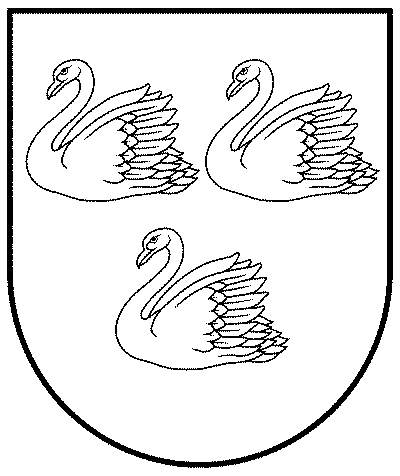 GULBENES NOVADA PAŠVALDĪBAReģ. Nr. 90009116327Ābeļu iela 2, Gulbene, Gulbenes nov., LV-4401Tālrunis 64497710, mob. 26595362, e-pasts: dome@gulbene.lv, www.gulbene.lv